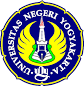 RENCANA PROGRAM SEMESTERIdentitas Mata KuliahProgram StudI		: Pendidikan Biologi S-2		Kode: Bio8202		sks: 2 (2T)Nama Mata kuliah	: Pengembangan Bahan ajar dan Media Pembelajaran Biologi	Semester			: 2Prerekuisit		: Biologi Umum, Pendidikan Biologi S-1Dosen			: Dr. Slamet Suyanto, M. Ed.e-mail			: slamet_suyanto@uny.ac.idDeskripsi Mata KuliahMatakuliah Pengembangan Bahan ajar dan Media Pembelajaran Biologi bertujuan untuk memberi pemahaman kepada para mahasiswa pascasarjana (S2) tentang cara merancang, menyusun, melaksanakan, dan mengevaluasi bahan ajar dan media pembelajaran biologi. Proses tersebut meliputi, analisis konsep yang akan dipelejari, keterkitan antar konsep dan karakteristik peserta didik untuk menseleksi, menyusun, dan mengembangkan bahan ajar serta media pembelajaran biologi.  Mahasiswa diajak menganalisis kurikulum 2013, materi biologi SMA, konsep dan media pembelajaran biologi. Hasil akhir dari perkuliahan ini adalah mahasiswa dapat menyusun dan menggunakan bahan ajar dan media pembelajaran biologi.   Capaian Pembelajaran (Learning Outcomes =LO)Mahasiswa S-2 Pendidikan Biologi mampu menyusun dan membuat bahan ajar dan media pembelajaran.Sub Capaian Pembelajaran Memahami hakikat biologi menurut struktur ilmu dari BSCS.Memahami Istructional System Design dan aplikasinya dalam penyusunan bahan ajar.Menganalisis kurikulum dan menentukan konsep esensial.Menyusun peta konsep.Memahami berbagai jenis bahan ajar.Menyusun bahan ajar berdasarkan peta konsep.Memahami berbagai media pembelajaran biologi.Membuat media pembelajaran biologi berdasarkan peta konsep.Menganalisis peta konsep, bahan ajar dan kegiatan pembelajaran.Menggunakan bahan ajar dan media pembelajaran biologi.Rincian Pencapaian LOPenilaian:Nilai Akhir = (Nilai Tugas x 60%) + Nilai UAS (40%)+Partisipasi (10%)                                                               100Referensi:  WajibBarton, R. 2004. Teaching Secondary Science with ICT. London: Open University Press.Depdiknas. 2007. Panduan Pembuatan Multimedia Pembelajaran. Jakarta: Depdiknas. Fenrich, P. 1997. Practical Guidelines For Creating Instructional Multimedia Applications. Forth Worth : The Dryden Press.Bates, A.W. 1995. Technology, Open Learning And Distance Education. London: Routledge.Bradley, JD and J. Ovens. eds. 2006. UNESCO. The UNESCO-Associated Centre for Microscience Experiments RADMASTE Centre, University of the Witwatersrand, Johannesburg, South AfricaTambahan:D.G. Mackean. Biology Teaching and Learning ResourcesPramono, Gatot. Pemanfaatan Multimedia Pembelajaran. Pusat Teknologi Informasi dan Komunikasi Pendidikan, Departemen Pendidikan Nasional, 2008M. Ostendorf, B. Favre, R. Grishman, D. Hakkani-Tur, M. Harper, D. Hillard, J. Hirschberg, H. Ji, J. Kahn, Y. Liu, E. Matusov, H. Ney, A. Rosenberg, E. Shriberg, W. Wang, and C. Wooters, “Speech segmentation and spoken document processing,” IEEE Signal Processing Magazine, vol. 25, no. 3, pp. 59–69, 2008Heilman, K. M., Collins-Thompson, J. Callan, and M. Eskenazi. 2006. “Classroom success of an intelligent tutoring system for lexical practice and reading comprehension,” in Proc. Interspeech 2006, Philadelphia, Sept. 2006.Dosen dapat dihubungi di:Jurdik Biologi FMIPA UNYHP 08164267848E-mail: slametsuyanto@yahoo.com; slamet_suyanto@uny.ac.idYogyakarta, 10 Januari 2016Mengetahui 									Dosen,Ketua Prodi Pendidikan Biologi,Prof. Dr. Djukri, MS,								Dr. Slamet Suyanto, M. Ed	NIP. 194807121978111001							NIP. 196207021991011001			Pertemuan ke:SubCapaian PembelajaranBahan KajianBentukModel PembelajaranIndikatorTeknikBo-botWaktuReferen-si1Memahami hakikat biologi bahan ajar dan media pembelajaran biologi Kontrak kuliahPengantar bahan ajar dan media pembelajaran biologiKuliah tatap mukaGroup DiscussionMemahami bahan ajar dan media pembelajaran biologiQuizTes10%100’A, B,E2-3Memahami Istructional System Design dan aplikasinya dalam penyusunan bahan ajar.Istructional System Design dan aplikasinya dalam penyusunan bahan ajar.Kuliah, tatap mukaDiskusi kelompok,PresentasiIstructional System Design dan penyusunan bahan ajar.Penilaian presentasi5%100’B, C4-5Menganalisis kurikulum dan menentukan konsep esensial.Analisis kurikulumKonsep esensial biologiKuliah, tatap mukaGroup Discussion, PresentasiMemahami : kurikulumKonsep esensial biologi SMA dan PTPenilaian produk (Laporan)10%100’C, E6-7Menyusun peta konsep dan menyusun media pembelajaran biologiPeta konsepMedia WorkshopGroup Discussion, PresentasiPeta konsepMedia pembelajaranPenilaian produk10%100’B, C8-9Memahami dan menyusun  berbagai bentuk bahan ajarHand outBukue-bookSitus webKuliah, tatap mukaGroup Discussion, PresentasiBahan ajarPenilaian presentasi5%100’B, C9-10Menganalisis peta konsep, bahan ajar dan kegiatan pembelajaran Keterkaitan peta konsep, bahan ajar dan kegiatanKuliah, tatap mukaGroup Discussion, PresentasiMemahami: Peran struktur sosial dalam difusi inovasiMakalah Presen-tasi5%100’D, E11-12Merancang dan menyusun bahan ajar berdasarkan peta konsep. Bahan ajarWorkshopGroup Discussion, Presentasibahan ajar berdasarkan peta konsep. Maka-lah Presen-tasi5%100’A, C13-14Merancang dan membuat media pembelajaran biologi.ISDADDIEBORG & GALLKuliahTatap mukaDiskusi, presentasiMedia dan bahan ajarPresen-tasi10%100’B, C, G15-16Menggunakan bahan ajar dan media pembelajaran biologiBahan ajar dan media pembelajaranWorkshopWorkshop, presentasiRefleksi penggunaan media dan bahan ajarMakalah 10%100’A, F, GTugasDiberikanDilaksanakanBobot (%)Partisipasi dan Kuis1-9-201530-9-201510Tugas-tugas terstruktur1-10-201530-10-201560Ujian Akhir Semester1-11-201510-12-201530TotalTotalTotal100Diperiksa olehProf. Dr. Djukri, MS,Dilarang memperbanyak sebagian atau seluruh isi dokumen tanpa ijin tertulis dari Program PascasarjanaUniversitas Negeri YogyakartaDiperiksa olehDr. slamet Suyanto, M. Ed